Håndbog til at filme og redigere videoer på mobilen Kære læserDenne håndbog er et forsøg på at give dig en kort og overskuelig introduktion til et værktøj, som kan være med til styrke vidensdeling, læring og kommunikation i dit arbejde. Mobilvideo som et værktøj i NGO arbejdet, har vi, ansatte fra Mellemfolkeligt Samvirke, Rapolitics og Ungdommens Røde Kors, arbejdet med igennem et par år via et kapacitetsopbyggende projekt, støttet af Globalt fokus. Som udgangspunkt søgte vi at styrke peer-to-peer træning igennem læringsvideoer, men vi indså hurtigt at selve det at mestre den tekniske metode var det primære trin, og herigennem indså vi at mobilvideo teknikken kan bruges på mange forskellige måder og til mange forskellige ting. Før vi giver den helt håndgribelige hands-on guide, vil vi nedenfor opridse nogle af de primære indsigter, læringer (og heraf anbefalinger) som vi har gjort os igennem projektetHvorfor mobilvideo?Det vurderes at ca. 80% af hvad der deles online i dag, er videoer. Video er altså det mest oplagte valg når man kommunikerer online, og faktum er at flere og flere har mulighed for både at se og lave videoer.  Den ’smarte’ telefon er blevet almen eje globalt og dermed også mobilvideoen. I vores arbejde ønsker vi naturligvis at få dette til at spille en positiv rolle i vores forandringsskabende arbejde. Vi har i højere og højere grad fået øjnene op for, at vi, ved at bruge samt træne andre i at bruge mobilvideo kan engagere langt brede når det drejer sig om at dele viden, værktøjer og læring, og ikke mindst når det handler om at dele dokumentation, inspiration og best-practice. Dels kan det opbygge bedre personlig relation, når vi arbejde med folk der er langt fra os selv, men vi vil også vove os så vidt at påstå, at mobilvideon kan være et bidrag til en demokratisering af den viden vi skaber og den historier vi fortæller. Hvis vi kan formå at give endnu de grundlæggende teknikker til at skabe et godt flow for et videofortælling, så kan vi bruge disse input direkte i vores arbejde med at skabe læring, dele viden og dokumentere forandringer, uden at de skal gennemgå en anden eller tredjepersons formidlende fortælkninger. Brug mobilvideo til:At dele læring og viden i og udenfor vores organisationer Træningsværktøj der støtter face-to-face træninger eller online. Dokumentation af jeres arbejde (herunder felt dagbøger, diaries, casepersoners helt egne fortællinger m.m. )Når der skal motiveres og inspireres via pep-talks, show-cases, best practices eller  rekrutteres nye deltagere, frivillige, praktikanter, ansatte mvNår du gerne vil skabe kampagner i og kommunikation med den omgivende verden, når det skal gå lidt stærkt eller når det folk på farten der fortællerOg meget mere, er vi sikre på…Anbefalinger fra os til digHusk på at mobilvideo er ikke en tryllehat -  den kan garanteret ikke løse alt. Så gør dig klart hvor, hvornår og hvor ofte du vil bruge mobilvideoer Selvom det er hurtigt og nemt, så er det sådan at dem, der virkeligt tager det til sig og bruger det aktivt, er den som giver sig tid til at lege med det løbende. Afsætter man ikke tid i starten til at få det i fingrene og finder man det ikke sjovt, så kommer man sjældent rigtig i gang. Vi har erfaret af mange ansatte ofte føler sig for travle til at sætte tid af til at bruge det. Derfor er det vigtigt at man prioriterer det, hvis det skal blive en naturlig del af ens arbejde. Ofte kan man få meget ud af at involvere deltagere, frivillige og praktikanter i arbejdet med mobilvideoVær ikke bange for amatør-looket. Alt for mange har for høje forventninger til hvordan en video skal se ud, men faktum er at du kan komme meget langt med relativt lidt, og særligt hvis de høje forventninger gør at du slet ikke kommer nogle vejne. Husk på, at de fleste videoer der florerer online er amatørvideoer – folk er vant til det og det virker. Lav evt. En mini-drejebog inden du går I gang. Den behøver ikke at være stor og omfattende, men blot nogle punkter om hvor du vil hen, hvilket budskab du vil have ud,  og hvad der i så fald skal med på videoen af billeder, lyd, tekst, flow mm. VÆLG VIDEO FORMAT Interview med dækbilleder (Kan bruges som portrætter, til dokumentation)Liste video: Fx ”5 grunde til at blive frivillig i MS” Tekstbåret video (Billeder og videor som understøtter en tekstet historie)How to video (fx, how to make an energizer) Der er uendelig mange flere formater, men disse 4 har vi brugt mest5 AKTUELLE FACEBOOK VIDEO TIPS: 1) Korte(max. 1 minut!)2) Kan ses uden lyd – Video med tekst!3) Indeholder ‘visual-action’4) Lav dem square5) Indbygget ‘call to action’ (engagement)NÅR DU SKAL FILME: LYSET (hvor og hvilke lyskilder på location?) Hav lyset/solen i ryggen.Film ikke i modlys, ansigtet skal have lysHold øje med LYDEN (hvor og hvilke lydkilder på location?) Mobil på flytilstand! Rolige bevægelser - find støtte. LÆR AT TÆNKE I SEKVENSER OG FORLØB Udtænk små understøttende scener (dækbilleder max 10 sek) Shoot’n’move-teknikken (hold kamera stille, film, sluk, Find ny vinkel, film, sluk) Nedbryd handlinger i indstillinger (skift billedstørrelse, vinkel og niveau)Tøm billedet og klip på bevægelserSkift i perspektiv mellem tæt på langt fra. Husk nærbilleder og det store overblik. LYDENLyt efter baggrundsstøj (maskiner, biler, ventilation osv.) Interview i miljø er ofte bedst, men nogle gange umulige pga. lyd (maskiner, biler osv.) Brug ekstern mikrofon, hvis I er udendørs! (Uden ext. mic.: Kom tæt på interviewpersonen)INTERVIEWS: Få fokusperson til at starte sætningerne hele, så du kan klippe spørgsmålet ud. Pas på at interviewer og fokusperson ikke taler oven i hinanden, hvis der bliver svaret før spørgsmålet er slut. BILLEDKOMPOSITION TIL INTERVIEWS:Kig ENTEN ind i kamera - eller på intervieweren. Man skal se begge øjne af fokusperson. Intervieweren skal ikke være for langt væk fra kameraet, så fokusperson kigger for langt væk. Bliv ved med at filme - og klip i det lange klip bagefter. Baggrund - IKKE VÆG - hellere medfortællende baggrund? Begge øjne skal ses på interviewpersonen Pas på med luft over hovedet Udnyt det gyldne snitGå tæt på (hellere nær og halvnær –end halvtotal og total) REDIGERING OG STRUKTUR: REDIGERING AF INTERVIEWS: Klip interviewerens spørgsmål ud. (fx Hvorfor er du frivillig?) Fokusperson kan starte sætning med “Det bedste ved at være frivillige er at jeg…” Tilføj dækbilleder i løbet af interviewet ANSLAG: Hvordan starter du videoen? Start med et “aktivt” billede fra eventet (ikke sort skærm med tekst). Fang seerens opmærksomhed Kort intro - Kun 5-10 sekunder! AFSLUTNING CALL TO ACTION! Hvad skal din seer gøre når videon er slut? Slut videoen med “del” - Doner, “Bliv frivillig..” “Hør mere..” etc. SÅDAN LAVER DU VIDEO MED TEKST: Start med at skrive din tekst på papir i de små sætninger du vil have i din historie  Find derefter billeder / videoer og tekst som understøtter den Sæt det sammen i din app (Videoshop, Kinemaster, eller Imovie+Vont) APPS TIL MOBILEN: Videoredigering: Imovie (Iphone) Kinemaster (Android) Wetransfer - Bruges til at overføre filer. Download appen på din mobil. VONT bruges til at putte tekst på færdigredigeret video og lave til square VONT kan bruges til at lave videoer SQUARE. GRAVIE: Bruges til at sætte tekster og undertekster på videoen Documents 5 til Iphone kan bruges til at downloade videoer / musik fra nettet CLIPS APP (kun iPhone) Direkte undertekster mens man talerLAGRING AF VIDEOER PÅ IPHONE - SLUK for iCloud.Hvis du har iCloud, og først redigere din film senere, så slå iCloud fra, fra du har optaget til du har redigeret din film færdig. Ellers kan klippene “forsvinde” i iCloud, og kan være sværere at redigere i iMovie.MUSIK: Pas på med copyright musik - youtube tager lyden af, hvis du ikke har rettigheder til det. BRUG AF YOUTUBE-MUSIK https://www.youtube.com/audiolibrary/music?nv=1Log in på youtubepå din computerVia dit profil-ikon i øverste højre hjørne vælger du ’YOUTUBE STUDIO’I menuen til venstre (tre vandrette streger) skal du vælge “andre funktioner” og så vælge “lydbibliotek” Download filen –og send denne på mail til dig selvÅbn mailen og hent musikfilenKlik på denne og med ikonet ’pil ud af boks’ kan du nu importere musikken til Imovie…FIND ANDEN MUSIK Hvis du selv har numre eller finder youtube numre, kan du optage dem som lydfil i “memo appen” (iphone) - og overføre lydfilen til dit projekt i imovie. Det må dog ikke være copyright numre så fjerner youtube/facebook automatisk lyden. DOWNLOAD VIDEO-KLIP FRA YOUTUBE TIL DIN MOBIL: (Obs - download kun klip du har rettigheder til)Til Iphone: Download appen “Documents” (Logo er stort sort D) Tryk nederst til højre på den lille runde blå prik og skriv “savefrom.net” Gem dette i bogmærker (en bog i venstre hjørne. Dette er vigtigt fordi der i fremtiden kommer reklamer. Så kan du gå ind i bogmærke linket.I boksen “Enter URL” indsætter du youtube-linket.Tryk derefter “DOWNLOAD” Når den har downloadet tryk på den lille mappe i nederste venstre hjørne Tryk på “move-to” og tryk på Photos (din telefons mappe).Nu er videoen gemt i din mobiltelefon arkiv og du kan importere det til imovie eller andre steder. Se også instruktion i denne video: https://www.youtube.com/watch?v=pCLbQVGo5boFind video klip og billeder uden licenser på nettet og download til din telefon Fx pixabay.com UNDERTEKSTER PÅ YOUTUBE: Hvis du lægger teksterne ind gennem youtube, ligger teksten kun i youtube-videoen. 
Du kan ikke bruge teksterne til fx at lægge videoen på facebook. (kun som youtube link på facebook så.) https://www.youtube.com/watch?v=UwfUpuPWDm4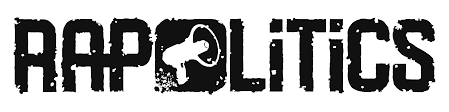 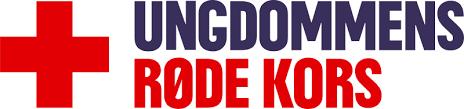 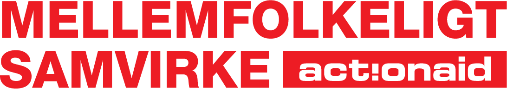 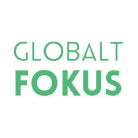 Udarbejdet i samarbejde med Rune  “WeLoveVideo” 